

Board-2-Board Exchange 
Participant Travel Reimbursement Request
Receipts must accompany this form
Payment Information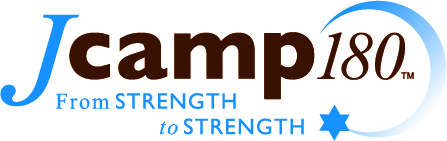 Camp Name:  ___________________________________________       Today’s Date*:  __________
Camp Contact Name:  __________________      Camp Contact title: ____________
Phone: ___________   Fax: ______________      E-mail: ______________________
Mailing Address: _______________________    City:   _______________   State/Prov: ______    Zip: _______                        
Travel Date(s):  ____________      		Camp Visited: ________________

Organization name to which the reimbursement check be made out:  _______________________________

*Requests for reimbursement must be submitted within 60 days of last incurred expense to be eligible for payment.
Reimbursements may only go to JCamp 180 participating camps or parent organizations, not to individuals.
Receipt originals for all expenses must be submitted with this form to be eligible for reimbursement
Reimbursement amounts are based on qualified expenses.  See www.jcamp108.org/travel for details
Submit completed applications by e-mail to janina@hgf.org with copy to your JCamp 180 mentorReimbursement Information
      Name:Person 1Person 1Person 2Person 2Person 3Person 3Person 4Person 4
      Name:Expense Type       Date     Amount        Date     Amount        Date     Amount        Date     Amount Airfare$$$$Mileage (@$0.38/mi)$$$$Hotel$$$$Other$$$$$$$$Other$$$$$$$$Other$$$$$$$$Total Paid$$$$Person 1
Total:Person 2
Total:Person 3
Total:Person 4
Total: